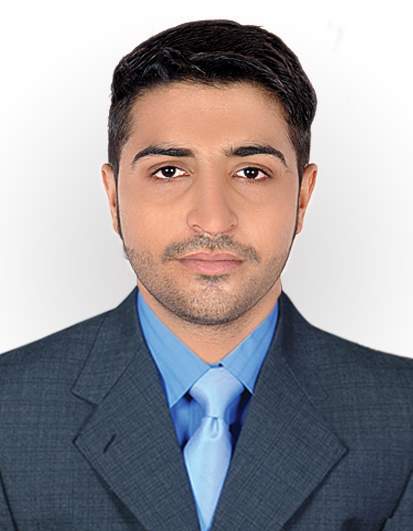  VivekVivek.367081@2freemail.com  PROFILECurrent Accounts & Administrative Office Manager. Versatile, reliable and efficient with 2+ years experience supporting managers and executives in high paced environments. Diversified skills include client relations, human resources, recruiting, project management, and administrative support. Excellent phone and digital communication skills.PROFESSIONAL EXPERIENCEAdmin And Accounts, Safco Support FoundationHyderabad, Pakistan (January 2015-Present)Core Duties & ResponsibilitiesMaintains accounting records by making copies; filing documents.Reconciles bank statements by comparing statements with general ledger.Present ideas and their execution in a smooth way.To ensure that the Branch Is working as per the defined company policies and procedures.Act as focal point for all related issues of the assigned Branches and also co-ordinate with different departments to ensure smooth operations at the Branch.Greet customers with radiant and positive behavior in telling them the Company Policies, Loan procedure And Repayment ScheduleVerification on Our Bank’s Database System.Verification On State Bank Data Base For The Loan Default And Defaulter Clients From Another Banks.Maintain Inflow And Outflow Of Cash Of Branch To Bank.Caretaker Of Petty cash Of BranchMaintain Field And Official ExpensesMake Monthly Progress Reports At The End Of The Month.EDUCATIONUniversity of Sindh, Hyderabad, Pakistan                Bachelors of Economics (B.A Part 1)    Jan 2016- Dec 2016                Bachelors of Economics (B.A Part 2)    Jan 2017- ContinueMemon Academy Higher Secondary School, Shahdadpur, Pakistan                 Higher Secondary School Certificate in Engineering   Aug 2011-Aug 2013Key CompetenciesActing as a Team PlayerWorked as Event CoordinatorAbility to accept & learn from criticismWorking well under pressureSales Report and CorrespondenceGood Vendor, Staff and Customer relations skillsInnovative thinking strategySelf-DisciplineLeadership Skills Achieved various Academic Awards and Merit certificatesExcellent Interpersonal, Presentation and Communication SkillsComputer SkillsMicrosoft WordMicrosoft ExcelMicrosoft PowerPointGoogle EarthGood browsing & searching techniquesSoft SkillsPositive AttitudeTime ManagementAdjustable in almost every environment.Problem Solving SkillsLANGUAGESEnglish- Excellent reading, writing and speakingUrdu/Hindi -Native proficiencySindhi-Native proficiencyOTHER INTERESTSTeam Player, Volunteering, Reading, Music and Playing Cricket.TrainingsEssentials Of Accounts And Admin In HID Safco March 2017REFERENCEReferences can be furnished upon request.